СОБРАНИЕ ДЕПУТАТОВ АГАПОВСКОГО МУНИЦИПАЛЬНОГО РАЙОНА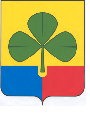 ЧЕЛЯБИНСКОЙ ОБЛАСТИДВАДЦАТЬ ШЕСТОЕ ЗАСЕДАНИЕ ШЕСТОГО СОЗЫВА   РЕШЕНИЕ             от 29.06.2022 г.                                    с. Агаповка                                                  №247О порядке принятия решения о применении к депутату, члену выборного органа местного самоуправления, выборному должностному лицу местного самоуправления мер ответственности, указанных в части 7.3-1 статьи 40 Федерального закона от 06.10.2003 №131-ФЗ «Об общих принципах организации местного самоуправления в Российской Федерации» на территории Агаповского муниципального районаВ соответствии с Федеральным законом от 06.10.2003 г. № 131-ФЗ "Об общих принципах организации местного самоуправления в Российской Федерации", Законом Челябинской области от 29.01.2009 года №353-ЗО «О противодействии коррупции в Челябинской области», Собрание депутатов Агаповского муниципального района РЕШАЕТ:Утвердить Порядок принятия решения о применении к депутату, члену выборного органа местного самоуправления, выборному должностному лицу местного самоуправления мер ответственности, указанных в части 7.3-1 статьи 40 Федерального закона от 06.10.2003 №131-ФЗ «Об общих принципах организации местного самоуправления в Российской Федерации» на территории Агаповского муниципального района.Настоящее решение опубликовать в газете «Агаповский вестник» и разместить на официальном сайте Агаповского муниципального района.Настоящее решение вступает в силу после его официального опубликования. 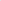 Организацию выполнения настоящего решения возложить на постоянную комиссию по мандатной и депутатской этике (Заруцкий Д.В.) и начальника отдела Собрания депутатов Агаповского муниципального района (Шубенкова Т.В.).Исполняющий полномочия Главы Агаповского муниципального района                                                  Т.В.ГудковаПредседатель Собрания депутатов Агаповского муниципального района                                                  С.А. Ульянцев                                            Приложение к решению Собрания депутатов                         Агаповского муниципального района                         от 29 июня 2022 г. №247Порядок принятия решения о применении к депутату, членувыборного органа местного самоуправления, выборному должностному лицуместного самоуправления мер ответственности, указанных в части 7.3-1 статьи40 Федерального закона «Об общих принципах организации местного самоуправления в Российской Федерации» на территории Агаповского муниципального районаПорядок принятия решения о применении к депутату, члену выборного органа местного самоуправления, выборному должностному лицу местного самоуправления мер ответственности, указанных в части 7,3-1 статьи 40 Федерального закона «Об общих принципах организации местного самоуправления в Российской Федерации» на территории Агаповского муниципального района (далее - Порядок) определяет процедуру принятия решения о применении мер ответственности к депутату, члену выборного органа местного самоуправления, выборному должностному лицу местного самоуправления (далее — лицо, замещающее муниципальную должность).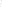 К лицу, замещающему муниципальную должность, представившему недостоверные или неполные сведения о своих доходах, расходах, об имуществе и обязательствах имущественного характера, а также сведения о доходах, расходах, об имуществе и обязательствах имущественного характера своих, супруги (супруга) и несовершеннолетних детей, если искажение этих сведений является несущественным, могут быть применены следующие меры ответственности: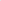 предупреждение;освобождение депутата, члена выборного органа местного самоуправления от должности в представительном органе муниципального образования, выборном органе местного самоуправления с лишением права занимать должности в представительном органе муниципального образования, выборном органе местного самоуправления до прекращения срока полномочий;освобождение от осуществления полномочий на постоянной основе с лишением права осуществлять полномочия на постоянной основе до прекращения срока его полномочий;запрет занимать должности в представительном органе муниципального образования, выборном органе местного самоуправления до прекращения срока его полномочий;запрет исполнять полномочия на постоянной основе до прекращения срока его полномочий.           3. При поступлении в представительный орган Агаповского муниципального района Челябинской области (далее по тексту – представительный орган) заявления Губернатора Челябинской области, предусмотренного пунктом 11 статьи 36 Закона Челябинской области от 29.01.2009 №353-ЗО «О противодействии коррупции в Челябинской области» (далее -заявление), председатель представительного органа в течение одного рабочего дня направляет заявление в комиссию по контролю за достоверностью сведений о доходах, об имуществе и обязательствах имущественного характера (должностному лицу органа местного самоуправлению, ответственному за работу по профилактике коррупционных и иных правонарушений (далее — Комиссия/должностное лицо, ответственному за работу по профилактике коррупционных и иных правонарушений).         4. Комиссия/должностное лицо, ответственное за работу по профилактике коррупционных и иных правонарушений рассматривает все обстоятельства, являющиеся основанием для применения мер ответственности к лицу, замещающему муниципальную должность, и направляет рекомендации в представительный орган о применении к лицу, замещающему муниципальную должность, одной из мер ответственности, предусмотренных частью 7.3-1 статьи 40  Федерального закона от 06.10.2003 №131-ФЗ «Об общих принципах организации местного самоуправления в Российской Федерации» не позднее 30 (тридцати) рабочих дней со дня поступления заявления Губернатора Челябинской области.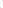 5. При определении меры ответственности комиссией/должностным лицом, ответственным за работу по профилактике коррупционных и иных правонарушений учитываются: характер совершенного коррупционного правонарушения, его тяжесть,  обстоятельства, при которых оно совершено; предшествующие результаты исполнения лицом, замещающим муниципальную должность, своих должностных полномочий, соблюдение им других ограничений, запретов и обязанностей, установленных в целях противодействия коррупции.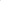 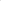 6. Вопрос о применении к лицу, замещающему муниципальную должность, меры ответственности, предусмотренной частью 7.3-1 статьи 40 Федерального закона от 06.10.2003 №131-ФЗ «Об общих принципах организации местного самоуправления в Российской Федерации», принимается в соответствии с рекомендациями Комиссии/должностным лицом, ответственным за работу по профилактике коррупционных и иных правонарушений открытым простым голосованием большинством голосов от установленной численности депутатов представительного органа в порядке, определенном Регламентом работы соответствующего представительного органа, и оформляется решением представительного органа. Председатель представительного органа на заседании вносит в повестку заседания вопрос о применении мер ответственности к депутату, члену выборного органа местного самоуправления, выборному должностному лицу местного самоуправления с указанием определенной меры ответственности.Если в результате голосования, представительный орган отклонил рекомендации Комиссии/должностного лица, ответственного за работу по профилактике коррупционных и иных правонарушений, вопрос возвращается в соответствующую Комиссию/должностному лицу, ответственному за работу по профилактике коррупционных и иных правонарушений для повторного рассмотрения.В результате повторного рассмотрения Комиссия/должностное лицо, ответственное за работу по профилактике коррупционных и иных правонарушений в течение пяти рабочих дней определяет перечень мер ответственности, которые могут быть применены к лицу, замещающему муниципальную должность, и направляет перечень в представительный орган.При повторном рассмотрении вопроса на заседании представительного органа решение о применении к лицу, замещающему муниципальную должность, меры ответственности принимается простым открытым голосованием за каждую меру ответственности из указанного перечня либо за неприменение мер ответственности. Число голосов «против» в данном случае не выясняется. Депутаты соответствующего представительного органа вправе голосовать за применение одной меры ответственности либо за неприменение мер ответственности.К лицу, замещающему муниципальную должность, применяется мера ответственности, за которую проголосовало большинство депутатов, либо не применяются меры ответственности, если за неприменение мер ответственности проголосовало большинство депутатов.           8. Комиссия/должностное лицо, ответственное за работу по профилактике коррупционных и иных правонарушений за семь дней до проведения заседания представительного органа уведомляет депутата, члена выборного органа местного самоуправления, выборного должностного лица местного самоуправления о дате, времени и месте рассмотрения вопроса о применении к нему одной из мер ответственности, предусмотренных частью 7.3-1 статьи 40 Закона 131-ФЗ.            В случае невозможности вручения уведомления лично, возможно направление уведомления депутату, члену выборного органа местного самоуправления, выборному должностному лицу местного самоуправления по почте заказным письмом с уведомлением о вручении - о дате, времени и месте рассмотрения вопроса о применении к нему мер ответственности не позднее, чем за три рабочих дня до даты заседания представительного органа.9. Неявка лица, замещающего муниципальную должность, своевременно извещенного о дате, времени и месте рассмотрения вопроса о применении к нему меры ответственности, не препятствует рассмотрению заявления.Депутат представительного органа, в отношении которого рассматривается вопрос о применении меры ответственности, участие в голосовании не принимает.Представительный орган принимает решение о применении меры ответственности в отношении лица, замещающего муниципальную должность, не позднее трех месяцев со дня поступления заявления Губернатора Челябинской области.Решение о применении к депутату представительного органа меры ответственности принимается с учетом характера совершенного коррупционного правонарушения, его тяжести, обстоятельств, при которых оно совершено, а также с учетом особенностей личности правонарушителя, предшествующих результатов исполнения им своих должностных обязанностей (полномочий), соблюдения им других ограничений, запретов и обязанностей, установленных в целях противодействия коррупции.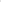 За представление за отчетный период недостоверных или неполных сведений о доходах, расходах, об имуществе и обязательствах имущественного характера, если искажение этих сведений является несущественным, к лицу, замещающему муниципальную должность, может быть применена только одна мера ответственности.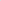 Комиссия/должностное лицо, ответственное за работу по профилактике коррупционных и иных правонарушений в течение четырнадцати рабочих дней со дня принятия решения вручает депутату, члену выборного органа местного самоуправления, выборному должностному лицу местного самоуправления копию решения о применении к нему меры ответственности, принятого представительным органом.В случае невозможности вручения копии решения о применении мер ответственности лично, возможно направление ее депутату, члену выборного органа местного самоуправления, выборному должностному лицу местного самоуправления по почте заказным письмом с уведомлением о вручении.Копия решения представительного органа о применении мер ответственности в течение семи рабочих дней со дня его принятия направляется Губернатору Челябинской области.